The Asia-Pacific AGENCY PORTFOLIO 2018Company Name:Billing Name (if different from above):Agency Name (if applicable): Billing Address:Tel:	 Fax:	 E-Mail:	Please tick the box on the left hand side for your preferred listing format.(Each enhanced listing will apply to one listing in one category only) Option A (USD1,400)         Option B (USD950)	    Option C (USD240)            Option D (Basic Listing)Quantity:	 Amount:	 Logo(s) for countries:Accepted By:	 Title:	Date:	 Signature & Co. chop:	Terms and Conditions:1. This contract is subject to credit approval.  Credit accounts must be settled within 30 days from date of invoice.2. All cheques are made payable to “Haymarket Media Ltd” at standard conversion rate of US$1 to HK$7.8.3. Cancellation of insertion must be written in a signed & chopped document, and must be mailed or faxed to Campaign Asia Pacific 30 days in                                                          advance.4.  The amount quoted is net of business tax and withholding tax where applicable. We may wish to use the information provided to send you details of products and services offered by the Haymarket Group or other selected third parties. Should you not wish to receive printed communications please tick here.Only tick here if you do not wish to receive communications via email.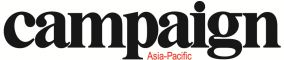 AGENCY PORTFOLIOBasic Listing Submission Form COMPANY INFORMATION1AName of company	 Company AddressTelephone (with overseas dialing code)	 Fax NumberEmail addressWebsite addressKey Personnel (Name and Job Title)2A Please select your type of Company?  (Please tick one only:  Advertising Agency   PR Agency   Media Agency  Digital Agency)     If you selected ‘Agency’ please go to question  2B.2B Please indicate what type of work you do? (You may select multiple items)			 Advertising	 End-to-end ecommerce Service	         Retail Advertising/                                                           Retail Store Design Branding Consulting/	 Experiential Marketing/Activation                    Brand Strategy /	                                                                          Sales Promotion         Brand Reputation	 Health Care                                                                                                                                                            SEM/SEO Brand Monitoring	 Identity Programs                                                                                                                              Shopper Marketing/ Content Marketing	 Integrated Communications Consultancy         Sports Marketing CRM	 Luxury & Premium Branding                         Video Content Creation                           Creative/Graphic Design	 Marketing Research/                                    Web Design/Development                                                                 Data Analytics  				                  Design & Technology                                                                                        Mobile/Web app                                                                   Consultancy	 Marketing Services			           Development	 Digital Marketing/Interactive	 Media Planning/Buying    2D                     Software Development           Direct Marketing	 Mobile Event Marketing	 PR      2C                                                                                                                                     	2CIf you selected ‘PR’ in question 2B please indicate the sectors/service that you work in? Consumer	 Corporate				 Financial Government	 Healthcare					 Public Sector				  Public Affairs                            Property                                                              Technology                           				 Travel                                        Press Release				 Media Analysis2DIf you selected ‘Media’ in question 2B please indicate the service you provide and which media channels are relevant to you? TV	 Print (Trade/Newspaper)				 Online Radio	 Social                                                                 Out of Home                        Mobile                                      4 Please select your Office Location. (Please select only one country and/or Regional.)	 Regional	 Indonesia				 Philippines	 Australia	 Japan				 Singapore Bangladesh                               Korea				 Sri Lanka	 Cambodia                 Malaysia                                                            Taiwan China                                         Myanmar            			              Thailand	 Hong Kong                                New Zealand	                             Vietnam India                                           PakistanHaymarket Media organize a series of events across the region that are designed to educate, stimulate, innovate and celebrate the ideas, creations and concerns of the regional industry.  Who would be the person to contact at your company regarding these events?  Full Name:	Title:	Tel:	 E-Mail:	_________________________________________________________________________________________________________________